Politique de diffusion des revues où apparaissent les publications CERGAMNote: La politique de diffusion des articles est définie par chaque revue. Pour chaque revue, vous trouverez les informations pour les revues concernées. La diffusion libre des articles est permise par toutes les revues. La seule différence peut être la période d’embargo c’est-à-dire la période pendant laquelle la revue conserve le privilège de la diffusion du texte. Les revues ne peuvent pas empêcher la diffusion libre des travaux au-delà d’une certaine période. Plusieurs possibilités existent dans tous les cas. Vous pouvez vérifier la politique de diffusion des revues au lien suivant : http://www.sherpa.ac.uk/romeo/search.phpVoici les différentes possibilités de dépôt qui différent selon les revues :Quelques exemples de GREEN journals qui autorisent la diffusion du texte après modifications suggérées par la revue mais pas le pdf de l’éditeur : Journal of business ethics, International review of administrative sciences, Recherche et applications marketing, Journal of business research, Management international, Annals of opreration research, Economic Modelling, Revue française de gestion, Revue des sciences de gestionsRevues: Annals of operation research :http://www.sherpa.ac.uk/romeo/search.php?type=journal&search=Annals%20of%20Operations%20Research%20?Bankers, Markets & Investors ISSN 2101-9304: ??Décisions marketing ISSN 0779-7389: ??Economic Modelling: http://www.sherpa.ac.uk/romeo/search.php?issn=0264-9993Finance : http://www.sherpa.ac.uk/romeo/search.php?issn=0752-6180 Finance contrôle stratégie ISSN 2261-5512 : Publication en libre accèsGestion 2000: ISSN 0773-0543International business research: ??International business review: http://www.sherpa.ac.uk/romeo/search.php?issn=0969-5931International review of administrative sciences: http://www.sherpa.ac.uk/romeo/search.php?issn=0020-8523Journal of business ethics: http://www.sherpa.ac.uk/romeo/search.php?issn=0167-4544&type=issn&la=en&fIDnum=|&mode=simpleJournal of consumer behavior :http://www.sherpa.ac.uk/romeo/search.php?issn=1472-0817&type=issn&la=en&fIDnum=|&mode=simpleJournal of business research:http://www.sherpa.ac.uk/romeo/search.php?issn=0148-2963&type=issn&la=en&fIDnum=|&mode=simpleJournal of Experimental Social Psychology: http://www.sherpa.ac.uk/romeo/search.php?issn=0022-1031Journal of International Entrepreneurship: http://www.sherpa.ac.uk/romeo/search.php?issn=1570-7385Journal of International Management:http://www.sherpa.ac.uk/romeo/search.php?issn=1075-4253&type=issn&la=en&fIDnum=|&mode=simpleRecherche et applications marketing: http://www.sherpa.ac.uk/romeo/search.php?issn=0767-3701M@n@gement: revue en ligne => pas de condition à la diffusionManagement international: GREEN => pre-print et post-print (je ne trouve plus le lien alors qu’il apparaît pour des publications cf ci-dessous)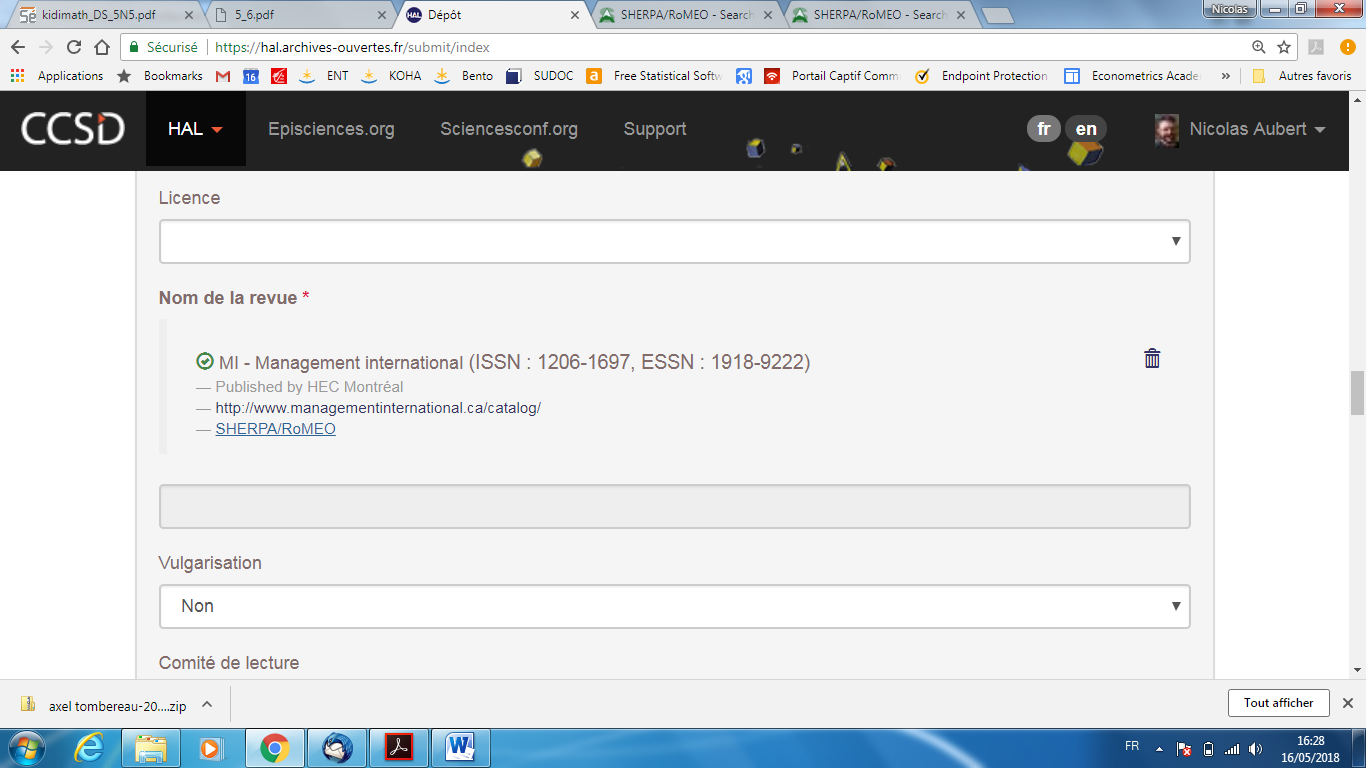 Management et Avenir: GREEN => pre-print et post-print (idem)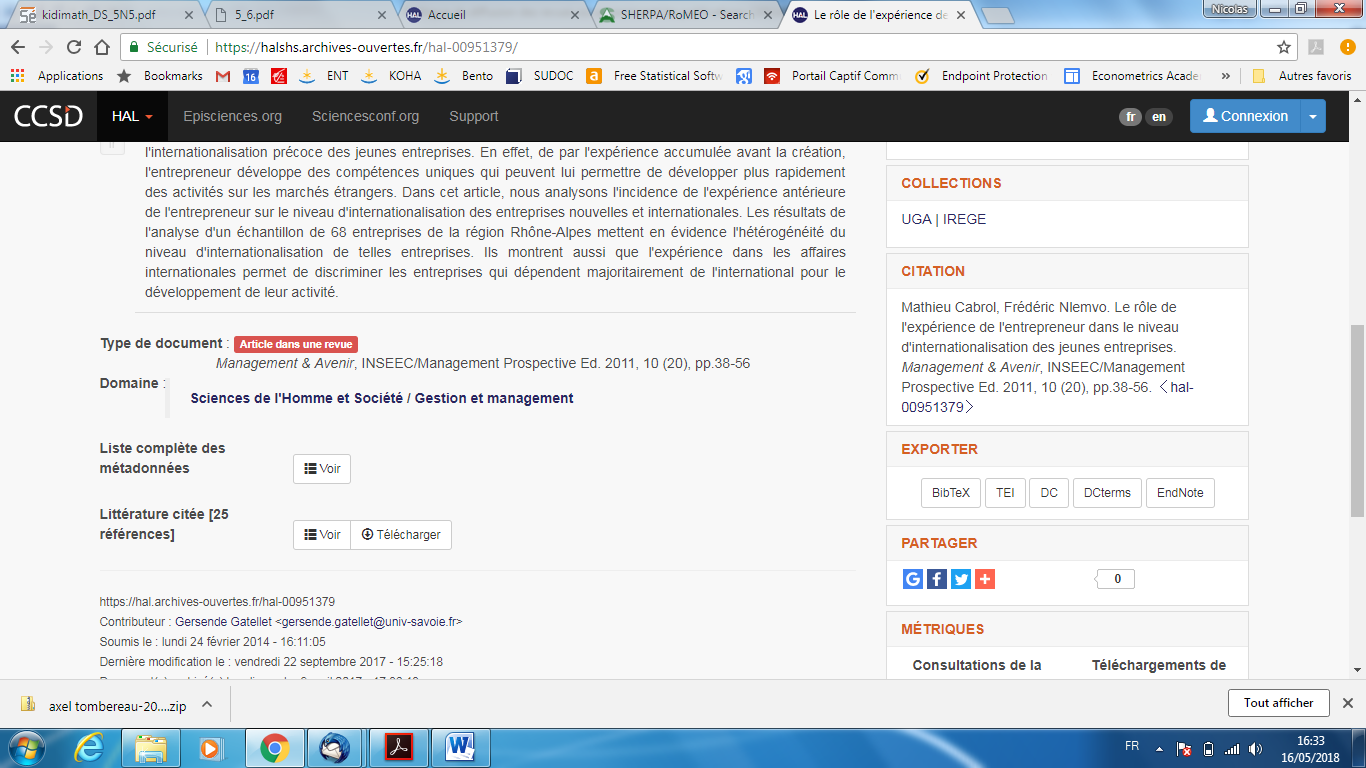 Plos one : http://www.sherpa.ac.uk/romeo/search.php?issn=1932-6203Politiques & management public :https://heloise.ccsd.cnrs.fr/search/searchreview/?bypublisher=0&parameter_0=management Psychology and Marketing: http://www.sherpa.ac.uk/romeo/search.php?issn=1520-6793Revue des sciences de gestion :http://www.sherpa.ac.uk/romeo/search.php?issn=1160-7742&type=issn&la=de&fIDnum=|&mode=simpleRevue Française de gestion :http://www.sherpa.ac.uk/romeo/issn/0338-4551/RIMHE - Revue Interdisciplinaire Management, Homme & Entreprise :https://heloise.ccsd.cnrs.fr/search/searchreview/?bypublisher=0&parameter_0=management GreenCan archive pre-print and post-print or publisher's version/PDFBlueCan archive post-print (ie final draft post-refereeing) or publisher's version/PDFYellowCan archive pre-print (ie pre-refereeing)WhiteArchiving not formally supported